	Castellano	(Spanish)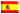 	English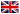 	Français 	(French)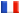 	Italiano 	(Italian)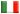 	Português 	(Portuguese)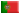 	Português 	(Portuguese - Brazil) 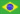 